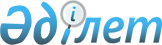 Солтүстік Қазақстан облысы Тайынша ауданы мәслихатының 2018 жылғы 29 желтоқсандағы № 232 "2019 жылы Солтүстік Қазақстан облысы Тайынша ауданының ауылдық елді мекендеріне жұмыс істеуге және тұруға келген денсаулық сақтау, білім беру, әлеуметтік қамсыздандыру, мәдениет, спорт және агроөнеркәсіптік кешен саласындағы мамандарға көтерме жәрдемақы және тұрғын үй алу немесе салу үшін әлеуметтік қолдауды ұсыну туралы" мәслихатының шешіміне өзгеріс енгізу туралыСолтүстік Қазақстан облысы Тайынша ауданы мәслихатының 2019 жылғы 24 шілдедегі № 274 шешімі. Солтүстік Қазақстан облысының Әділет департаментінде 2019 жылғы 26 шілдеде № 5495 болып тіркелді
      Қазақстан Республикасының 2001 жылғы 23 қаңтардағы "Қазақстан Республикасындағы жергілікті мемлекеттік басқару және өзін-өзі басқару туралы" Заңының 6-бабы 1-тармағының 15) тармақшасына, Қазақстан Республикасының 2005 жылғы 8 шілдедегі "Агроөнеркәсіптік кешенді және ауылдық аумақтарды дамытуды мемлекеттік реттеу туралы" Заңының 18-бабының 8-тармағына, Қазақстан Республикасы Үкіметінің 2009 жылғы 18 ақпандағы № 183 "Ауылдық елді мекендерге жұмыс істеу және тұру үшін келген денсаулық сақтау, білім беру, әлеуметтік қамсыздандыру, мәдениет, спорт және агроөнеркәсіптік кешен саласындағы мамандарға әлеуметтік қолдау шараларын ұсыну мөлшерін айқындау туралы" қаулысының 2-тармағына, Солтүстік Қазақстан облысы Тайынша ауданының мәслихаты ШЕШІМ ҚАБЫЛДАДЫ:
      1. "2019 жылы Солтүстік Қазақстан облысы Тайынша ауданының ауылдық елді мекендеріне жұмыс істеуге және тұруға келген денсаулық сақтау, білім беру, әлеуметтік қамсыздандыру, мәдениет, спорт және агроөнеркәсіптік кешен саласындағы мамандарға көтерме жәрдемақы және тұрғын үй алу немесе салу үшін әлеуметтік қолдауды ұсыну туралы" Солтүстік Қазақстан облысы Тайынша ауданы мәслихатының 2018 жылғы 29 желтоқсандағы № 232 (2019 жылғы 09 қаңтарда Қазақстан Республикасы нормативтік құқықтық актілерінің эталондық бақылау банкінде электрондық түрде жарияланған, нормативтік құқықтық актілерді мемлекеттік тіркеу тізілімінде № 5167 тіркелген) шешіміне мынадай өзгеріс енгізілсін:
      1 тармақтың 1) тармақшасы жаңа редакцияда жазылсын:
      "1) жүз еселік айлық есептік көрсеткішке тең сомада көтерме жәрдемақы.".
      2. Осы шешім оның алғашқы ресми жарияланған күнінен кейін күнтізбелік он күн өткен соң қолданысқа енгізіледі.
					© 2012. Қазақстан Республикасы Әділет министрлігінің «Қазақстан Республикасының Заңнама және құқықтық ақпарат институты» ШЖҚ РМК
				